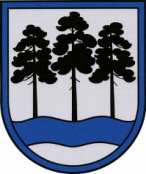 OGRES  NOVADA  PAŠVALDĪBAReģ.Nr.90000024455, Brīvības iela 33, Ogre, Ogres nov., LV-5001tālrunis 65071160, fakss 65071161, e-pasts: ogredome@ogresnovads.lv, www.ogresnovads.lv PAŠVALDĪBAS DOMES SĒDES PROTOKOLA IZRAKSTSOgrē, Brīvības ielā 33	Nr.15	2020.gada 18.jūnijā4.§Par detālplānojuma zemes vienībām Brīvības ielā 55 un Suntažu ielā 9, Ogrē, Ogres nov., 1.1.redakcijas apstiprināšanuDetālplānojuma zemes vienībām Brīvības ielā 55, Ogrē, Ogres nov., kadastra apzīmējums 74010030524, un Suntažu ielā 9, Ogrē, Ogres nov., kadastra apzīmējums 74010030544 (turpmāk – Detālplānojums), izstrāde uzsākta, pamatojoties uz Ogres novada pašvaldības (turpmāk – Pašvaldība) domes 2019.gada 18.aprīļa lēmumu “Par detālplānojuma izstrādes uzsākšanu zemes vienībām Brīvības ielā 55 un Suntažu ielā 9, Ogrē, Ogres nov.”.Detālplānojuma izstrādes mērķis – sadalīt zemes vienības Brīvības ielā 55 un Suntažu ielā 9, Ogrē, Ogres nov., retinātas savrupmāju apbūves vajadzībām, inženierapgādes un piekļūšanas nodrošināšanai.Detālplānojuma izstrādes ierosinātājs – sabiedrība ar ierobežoto atbildību (turpmāk – SIA) “ARDARENI” (reģ. Nr. 40103615847). Detālplānojuma izstrādātājs – SIA “8.Darbnīca” (reģ. Nr. 40103480281). Saskaņā ar Pašvaldības domes 2020.gada 23.janvāra lēmumu “Par detālplānojuma zemes vienībām Brīvības ielā 55 un Suntažu ielā 9, Ogrē, Ogres nov.,  1.0.redakcijas nodošanu publiskajai apspriešanai un institūciju atzinumu saņemšanai”, Detālplānojuma 1.0.redakcija tika nodota publiskajai apspriešanai un institūciju atzinumu saņemšanai. Publiskā apspriešana norisinājās no 2020.gada 5.februāra līdz 4.martam. Sanāksme par Detālplānojuma 1.0.redakcijas risinājumiem notika 2020.gada 25.februārī. Sanāksmi apmeklēja 3 sabiedrības pārstāvji. Interesentiem nebija iebildumu pret Detālplānojuma risinājumiem. Publiskās apspriešanas ietvaros tika saņemts viens iedzīvotāja iesniegums, to izvērtējot secināts, ka nav pamata ņemt vērā, un tas ir noraidāms. Izvērtējot institūciju atzinumus, konstatēta nepieciešamība veikt precizējumus Detālplānojuma Grafiskajā daļā (karte Teritorijas plānotā (atļautā) izmantošana un Inženierkomunikāciju izvietojuma shēma) un Paskaidrojuma rakstā, kas neietekmē Detālplānojuma risinājumus pēc būtības, neskar citu personu tiesiskās intereses,  tādējādi nav uzskatāmi par būtiskiem un Detālplānojuma 1.0.redakcijas nodošana pilnveidošanai nav nepieciešama. Ņemot vērā minēto, 2020.gada 10.jūnijā Teritorijas attīstības plānošanas informācijas sistēmā (TAPIS) tika nopublicēts Detālplānojuma izstrādes vadītāja – Pašvaldības centrālas administrācijas “Ogres novada pašvaldība” Infrastruktūras veicināšanas nodaļas telpiskā plānotāja – galvenā speciālista lauku infrastruktūras jautājumos J.Duboka (turpmāk – Izstrādes vadītājs) pamatojums redakcionālo kļūdu labošanai un izveidota Detālplānojuma 1.1.redakcija. Ņemot vērā minēto, izskatot Izstrādes vadītāja ziņojumu par Detālplānojuma publisko apspriešanu un turpmāko virzību, kā arī pamatojoties uz likuma “Par pašvaldībām” 21.panta pirmās daļas 27.punktu, Teritorijas attīstības plānošanas likuma 12.panta pirmo daļu, 29.pantu, Ministru kabineta 2014. gada 14.oktobra noteikumu Nr.628 „Noteikumi par pašvaldību teritorijas attīstības plānošanas dokumentiem” 119.1.punktu,balsojot: PAR – 15 balsis (E.Helmanis, G.Sīviņš, J.Laizāns, A.Mangulis, S.Kirhnere, A.Purviņa, Dz.Žindiga, Dz.Mozule, D.Širovs, J.Laptevs, M.Siliņš, E.Bartkevičs, E.Strazdiņa, I.Kalniņš, M.Leja), PRET – nav, ATTURAS – nav, Ogres novada pašvaldības dome NOLEMJ:Apstiprināt detālplānojumu zemes vienībām Brīvības ielā 55, Ogrē, Ogres nov., kadastra apzīmējums 74010030524, un Suntažu ielā 9, Ogrē, Ogres nov., kadastra apzīmējums 74010030544 (turpmāk – Detālplānojums). Uzdot Ogres novada pašvaldības (turpmāk – Pašvaldība) centrālās administrācijas “Ogres novada pašvaldība” Infrastruktūras veicināšanas nodaļas telpiskajam plānotājam – galvenajam speciālistam lauku infrastruktūras jautājumos Jevgēnijam Dubokam:2.1. piecu darba dienu laikā pēc šī lēmuma pieņemšanas ievietot lēmumu un paziņojumu par Detālplānojuma apstiprināšanu Teritorijas attīstības plānošanas informācijas sistēmā (TAPIS);2.2. divu nedēļu laikā pēc šī lēmuma pieņemšanas nodrošināt paziņojuma par Detālplānojuma apstiprināšanu publicēšanu oficiālajā izdevumā “Latvijas Vēstnesis”, Pašvaldības tīmekļa vietnē;2.3. nodrošināt šī lēmuma 2.2.apakšpunktā minētā paziņojuma publicēšanu tuvākajā informatīvā izdevuma “Ogrēnietis” numurā;2.4. mēneša laikā pēc šī lēmuma pieņemšanas nodrošināt administratīvā līguma starp Pašvaldību un sabiedrību ar ierobežoto atbildību “ARDARENI” (reģ. Nr. 40103615847) par detālplānojuma īstenošanu noslēgšanu saskaņā ar līguma projektu (pielikumā).3.	Kontroli par lēmuma izpildi uzdot pašvaldības izpilddirektora vietniekam. (Sēdes vadītāja,domes priekšsēdētāja E.Helmaņa paraksts)